Блокадный хлеб27 января прошел урок Памяти, посвященный Дню полного освобождения Ленинграда от фашистской блокады. Торжественную часть урока продолжил документальный фильм "Дорога жизни". Урок завершился возложением гирлянды к обелиску. Подготовили и провели данный урок учащиеся 7-8 классов под руководством библиотекаря Гориновой ВС.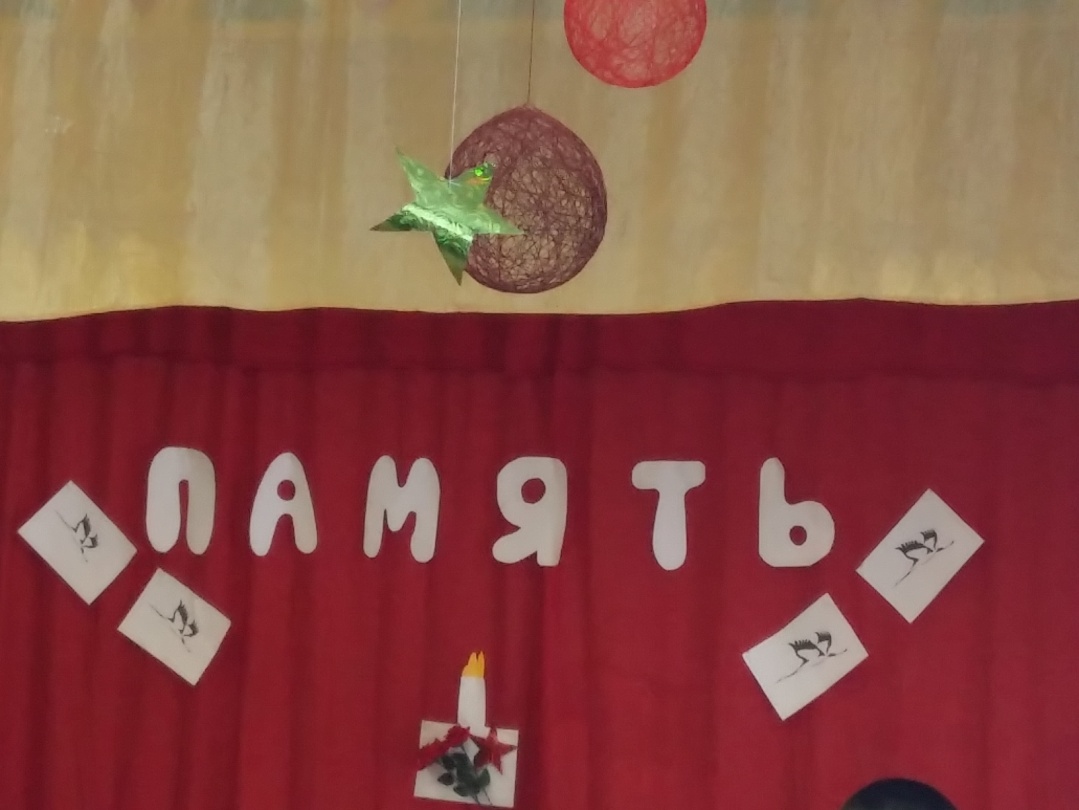 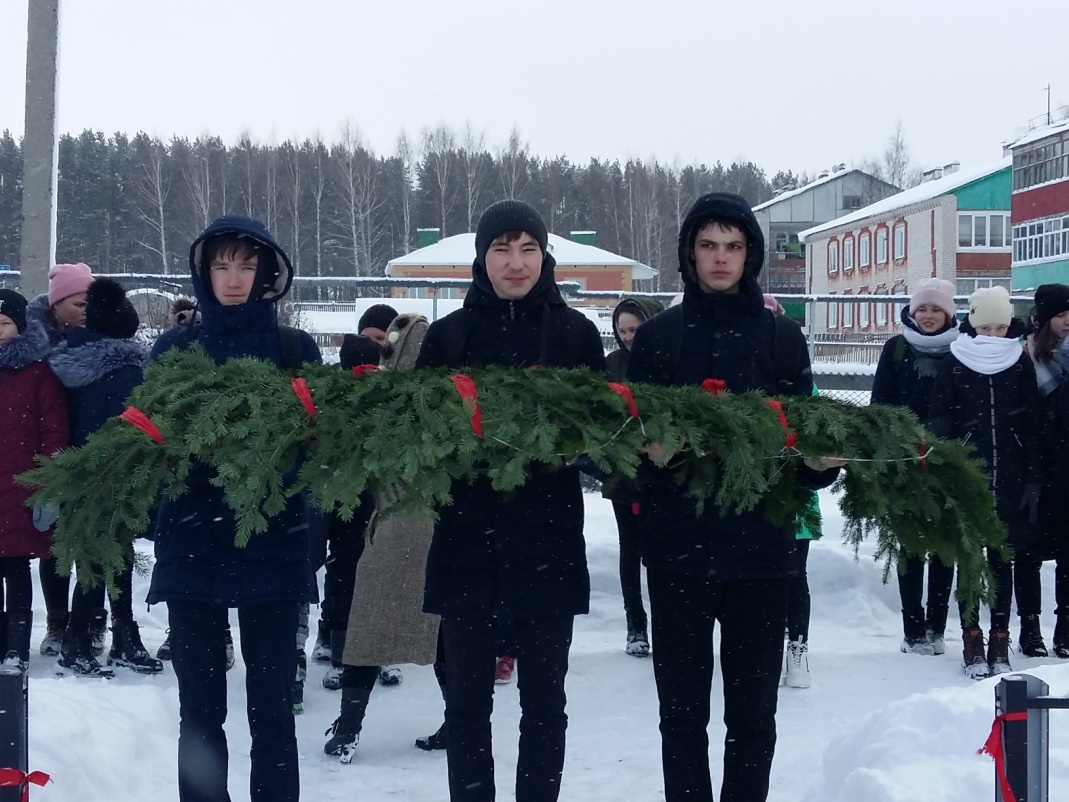 